  Task 1. Prepare a baseline analysis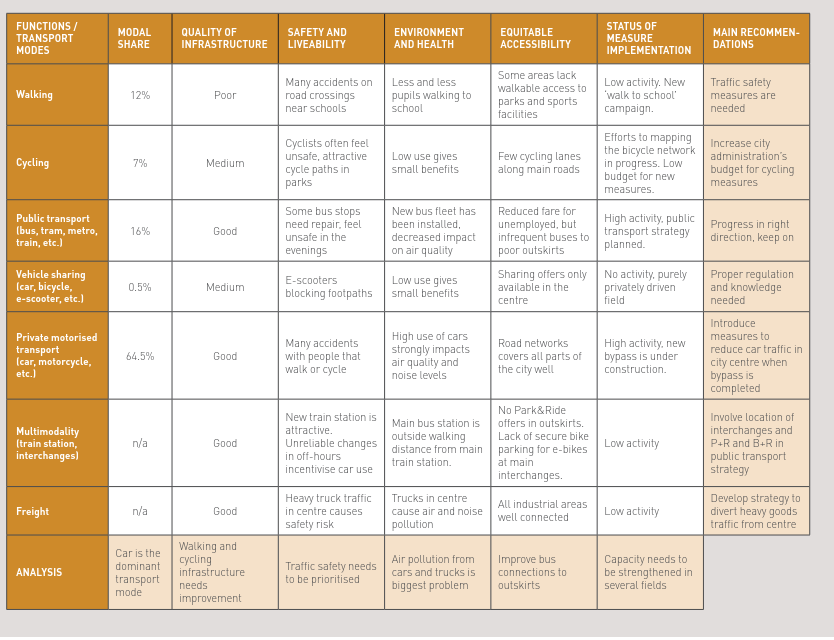 Table 1: Analysis table for defining the status of the transport systemFunction/Transport modesModal shareQuality of infrastructureSafety and livabilityEnvironment and healthEquitable accessibilityStatus of measure implementationMain recommendationsWalkingCyclingPublic transport (buc, tram. metro, train etc.Vehicle sharing (car, bicycle, e-scooter etc.Private motorised transport (car, motorcycle etc.Multimodality (train, station interchanges)FreightAnalysis